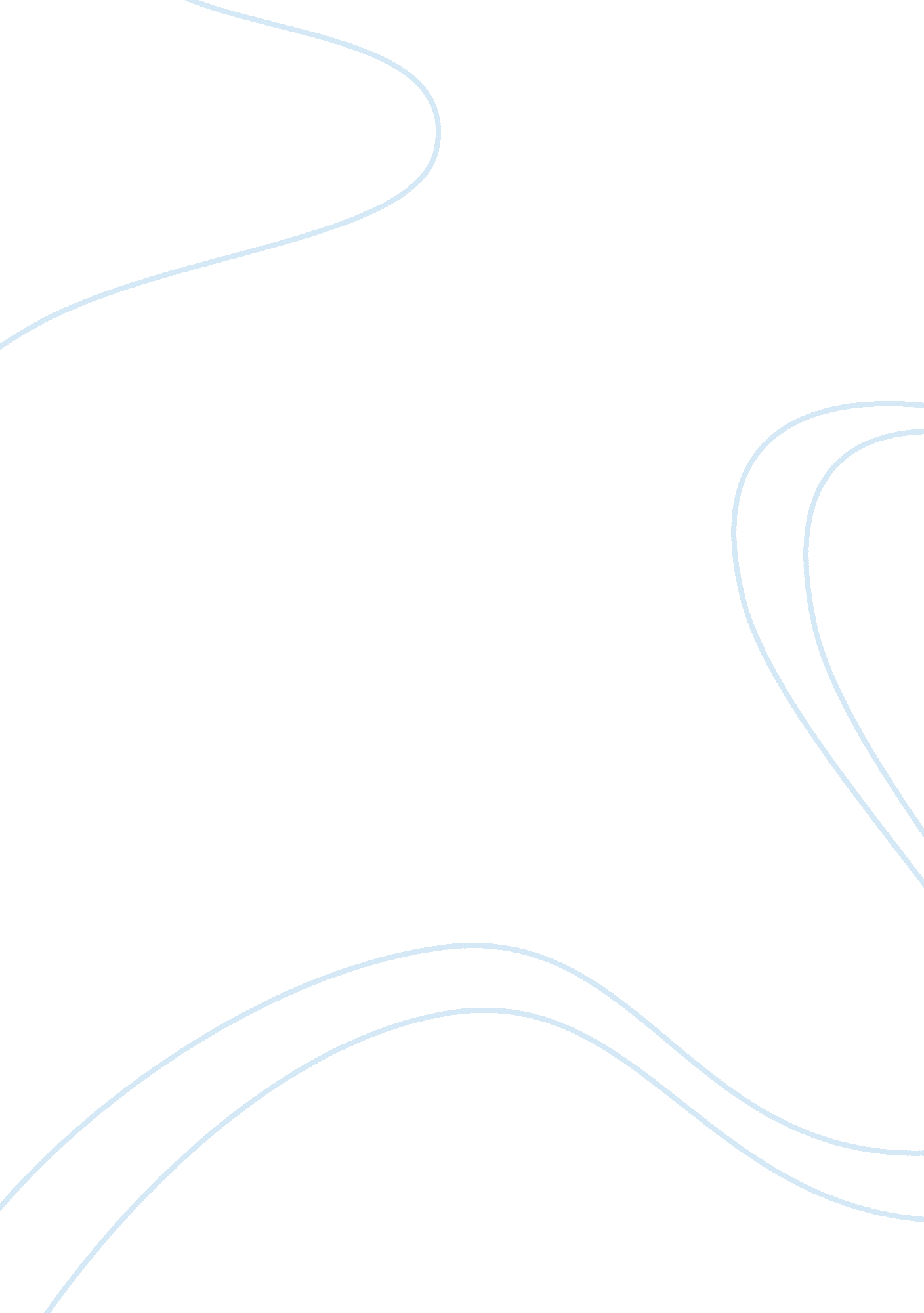 Field experience in the classroom role education essayEducation, School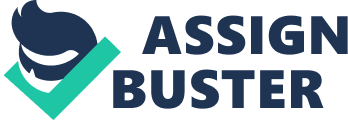 In a category, the aim is to hold pupils larn new constructs and absorb them to hold intending impact in their lives. While this is aspired by many, non as many instructors adopt teaching method effectual for learning. Dalton defines teaching method as `` the system of rules and methods that support and facilitate effectual instruction ( 2008 ) . '' She besides adds that `` it is besides implied in the usage of the traditional term direction and in treatment of instructional attacks. '' Poor usage of teaching method can bring forth chaos whereas its proper use maintains order. Keen attending is required in the organisation of the schoolroom, interaction between the instructor and pupils ; and layout of the activities. Management of category scene and lesson agendas are the other of import facets ( Dolton, 2008 ) . In my field experience, I encountered eight scenarios where I have presented the fortunes, my analysis and recommendations Case 1 I completed one hundred hours with in a 4th class category for particular instruction. In this category, there are 12 male childs and a instructor. There were besides two paraprofessionals ; one for is educational while the other is a crisis director. Although the kids were bright, they easy lost focal point to their arch battles. The crisis direction paraprofessional would shout at the pupils achieve category order. Having stayed with the pupils for many old ages, she had developed that manner of pull offing disorderliness in category. The pupils would acquire soundless because of herbullying. As for the instructor, she raised the voice with a steadfast expression to which the kids kept quiet. The crisis director, nevertheless, considered that attack excessively soft for the category and she would come in with commanding cries. The instructor had non discussed the affair with the director. I sensed she was intimidated by the older lady director to show her expostulation to manner that manner of managing the category. Observation, lesson and recommendation Thisenvironmentis non contributing for particular instruction scholars in 4th class in particular instruction. The crisis director has conditioned the pupils to react to merely negative stimulation. This means the kids maintain quiet out of fright when threatened. This adapts them to move from bullying destructing their assurance. The instructor on her portion raises the voice to accomplish order in the category. The two ways are harmful to the development of the kids. In this instance, positive stimulation is better alternate. Aspects that good or are liked by the kids are projected to them ( Dolton, 2011 ) . For case, inquiring the kids to settle so that narrative they may larn the merriment in narrative relation. The instructor and the para-educators need to construct integrity of intent. In private meeting of the three, they should reflect on objectiveness of the category direction. Case 2 There is a female parent who professes the religion of Jehovah informant. Her boy Mekhi, is non allowed to take part in any vacation related activities ; he is therefore excluded from vacation narratives, coloring/creating vacation drawings and vacation parties in the schoolroom. The instructor offers him other work while the vacation activities are traveling on. Observation, lesson and recommendation Religious religion is a personal affair with much bearing on a truster 's picks. In the schoolroom scene, it presents complex relationship for group members detecting effects of contrasting credos ( Dolton, 2008 ) . It is more delicate for kids who develop sharper consciousness of their exclusion from groups due to their religion. The instructor should run into with the parent to discourse fortunes and alternate activities allowable to Mekkhi. Since vacation activities are fun with kids, alternate activities sought for him should be in Fieldss of his involvement. Finding him separate locale will assist concentrate attending of the chief category from his alone pattern. Case 3 I noticed many parents like to observe their kids 's birthdays in the schoolroom by directing bar and juice to school. Due to allergic reactions, some pupils get excluded from eating the bar because it may incorporate nuts. Eventually, some kids merely sit by disquieted to watch others basking the bars. The parents are cognizant that the kids enjoy cookies, confect, french friess and pizza every bit much as the bars. In add-on, these options to coat make non bring on allergic reactions in the kids. Observation, lesson and recommendation Group merriment activities are healthy environment for kids to larn interpersonal accomplishments. Their character is shaped through interaction with others. Birthday parties, for case aid kids learn do friends and pattern generousness through sharing party nutrients. Children are particularly funny when they notice physical differences such organ damage on anyone. However, they adopt the significance impressed upon them by figures of authorization like parents. In the instance of allergic reaction to nuts, the victims are detecting how restricting their status is to except them from the party. Activities that cause exclusion of a kid based particularly on natural state of affairss they have small control over is unhealthy for their societal development ( Dolton, 2011 ) . The instructor should propose the alternate nutrients acceptable to kids through a missive to all parents. Informing the parents of the recommendation early in the twelvemonth minimizes likely struggle with parents who may hold planned the birthdays. Case 4 There was a clip a pupil named Kenny had abirthday partyin the schoolroom. He decided non to portion his bar and juice with pupils he did non like. He severely warned them non to accept the bar when it was offered. As the instructor passed the bar unit of ammunition, I noticed remarkably high figure of pupils decline the offer. Normally, these kids appreciated confectionary but here they respond in cold blood to the bar. The instructor solemnly urged an account from the pupils. A boy broke into cryings as he narrated about Kenny 's warning to them. The instructor asked Kenny to offer an apology and reconsider sharing the bar with all pupils. The category embraced Kenny withforgivenessand accepted a piece of the bar. Observation, lesson and recommendation Childs have stronger group individuality than grownups. Therefore, a kid excluded ostracized from a group through bullying is susceptible to emphasize. Passive intimidation can lay waste to a kid before a instructor detects it. In this instance survey, this instructor connects good with her pupils to feel a job from implicit symptoms ( Dolton, 2011 ) . Her attack to work outing the incident efficaciously yielded positive result. The instructor besides chose an appropriate signifier of redress. As a first case of error, Kenny was made to reflect on his action and rectify its harmful impact with an apology. The kid reconciled and resumed friendly relationship by sharing the bar in joy. Case 5 There was a male child who involuntarily wet himself in the schoolroom. The instructor did non call on the carpet him ; she merely accompanied him to the bathroom to hold him take a bath. She so took him to the office so that she could discourse the affair with his parent. Meanwhile, she ensured that the pupil did non endure farther embarrassment in the schoolroom. Observation, lesson and recommendation This is a instance of private job to an person. Although a physiological job, it sets a phase for psychological emphasis if the kid gets embarrassed or more harmful shame. The instructor was house to the category so that they understand the incident is non one of merriment. To the affected kid, she was compassionate by cleaning him. Involving the parent builds establishes more support for the kid. Stronger support empowers a kid with a natural trouble dressed ore on acquisition ( Dolton, 2011 ) . Case 6 I had spent 50 hours in first grade category 27 male childs and misss taking GeneralEducation. In this incident, the instructor had taught the pupils good manners. She defined for them appropriate was ever invariably reminding the kids about their manners. Always stating them to utilize suited scenarios to: thank person, offer aid and to open the door for others. She so demonstrated through simulations application of these interpersonal accomplishments Observation, lesson and recommendation This is a instance of role-playing. Children learn efficaciously through experiential battle ( Dolton, 2011 ) . They particularly assimilate constructs they observe from a figure of authorization. The instructor efficaciously passed on the construct of manners by practising them. When category constructs are integrated with life, acquisition is strongly effectual. Case 7 A girl stole the instructor 's glue gun and conceal it in her school bag. Another pupil discovered the gun gum and alerted the instructor. The instructor pulled the miss who stole the gum gun aside and spoke to her. She gave her an chance to explicate herself sing the intuition. The miss confessed the larceny, returned the stolen point and offered an apology. The instructor accepted the apology without farther penalty. Observation, lesson and recommendation This is a instance of administrating subject to an person through disciplinary redress. An incident of undiscipline requires immediate action to control cultivation negative character. However, a penalty can wound a kid 's psychologicalscienceirrecoverably if unsuitably administered ( Dolton, 2011 ) . Any first incident of an experience is utile to a kid 's acquisition. Having recognized the miss who had stolen the gum, the instructor allowed the pupil to do a confession of her act and offer an apology. It 's a authoritative instance of animating behavior alteration through personal contemplation. Case 8 In this instance, there was a sub-teacherwho was returning file booklets category. While walked round the schoolroom, she would fling booklets to their several proprietors alternatively of passing them out. The pupils looked surprised at the behavior of the instructor. Observation, lesson and recommendation This is a instance of negative function mold by the instructor ( Dolton, 2008 ) . It is impolite for anyone to throw a file booklet to another individual. Young kids observe and copy the behavior of the instructor as an authorization upon them. The incompatibility between the theory about manners and contrary pattern renders the lesson uneffective to pupils. Decision The diverseness of the incidents offered an experiential impact of teaching method used ill or efficaciously. In instances that I was ill deployed, larning was hard or uneffective. In instance where proper methodological analysiss were adopted to pull off the category scene and pupil societal dealingss, there was effectual acquisition. 